Puji dan syukur kehadirat Allah SWT, karena hanya atas perkenan-Nya dokumen Laporan Kinerja lnstansi Pemerintah (LKjlP) Kecamatan Senyerang Kabupaten Tanjung Jabung Barat Tahun 2022 telah selesai disusun.Penyusunan LKjIP Tahun 2022 dimaksud  sebagai media pertanggungjawaban Kecamatan Senyerang  Kabupaten Tanjung Jabung Barat  dalam mencapai tujuan  dan sasaran strategis dalam rangka pencapaian visi dan misi organisasi  sesuai Rencana Kinerja yang telah  ditetapkan.  Selain itu juga,  LKjlP ini  merupakan   bentuk  akuntabilitas   dari  pelaksanaan  tugas yang berfungsi  sebagai alat penilaian  kinerja  secara kuantitatif terhadap tugas dan fungsi Kecamatan Senyerang  Kabupaten Tanjung Jabung Barat menuju terwujudnya good governance dan sebagai wujud       transparansi serta pertanggungjawaban kepada masyarakat.Dengan diterbitkannya   LKjlP Tahun  2022, diharapkan  dapat memberikan    informasi,   gambaran   dan   manfaat   yang   nyata,  akurat, relevan dan transparan  kepada pihak-pihak yang berkepentingan.Akhir  kata, diharapkan   LKjlP Tahun  2022 dapat  menjadi  media untuk  meningkatkan   Kinerja  Kecamatan Senyerang Kabupaten Tanjung Jabung Barat dimasa yang akan datang.   Senyerang,            Januari 2023ri 2022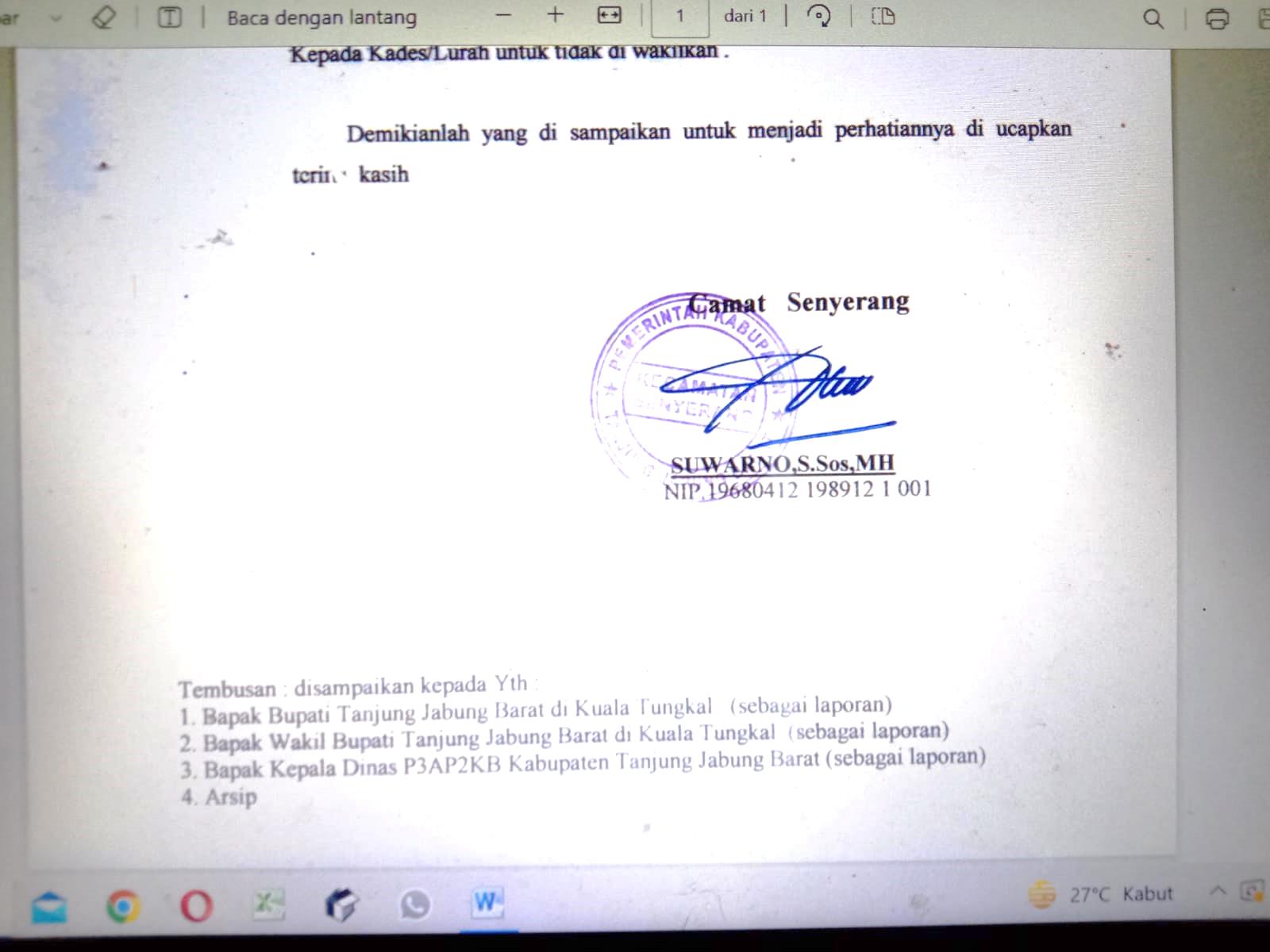 BAB IPENDAHULUANDASAR PEMBENTUKAN ORGANISASI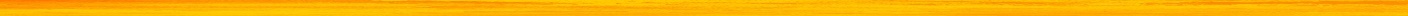 Kecamatan Senyerang merupakan salah satu Kecamatan dalam Kabupaten Tanjung Jabung Barat yang merupakan wilayah pemekaran dari Kecamatan Pengabuan yang terbentuk melalui Peraturan Daerah Kabupaten Tanjung Jabung Barat Nomor 08 Tahun 2008 tentang Pembentukan Kecamatan Senyerang. Kedudukan Ibukota Kecamatan terletak di Kelurahan Senyerang dengan jarak ± 169,6 km dari Ibukota Kabupaten Tanjung Jabung Barat (Kuala Tungkal) dan ± 199,9 km dari Ibukota Provinsi Jambi (Jambi).Luas Wilayah Kecamatan Senyerang 426,63 Km2 (42.663 Ha)Adapun batas administrasi Kecamatan Senyerang ini adalah :Batas Sebelah Utara	:  Provinsi RiauBatas Sebelah Timur	:  Kecamatan Pengabuan,Batas Sebelah Selatan	:  Kecamatan Tebing Tinggi,Batas Sebelah Barat	:  Provinsi RiauDalam melaksanakan kegiatan pemerintahan dan dalam memberikan pelayanan publik kepada masyarakat, di Kecamatan Senyerang didukung oleh 1 (satu) kelurahan dan 9 (sembilan) desa yaitu : Kelurahan Senyerang, Desa Sungai Landak, Desa Sungai Kepayang, Desa Sungai Kayu Aro, Desa Teluk Ketapang, Desa Kempas Jaya, Desa Sungsang, Desa Margu Rukun, Desa Sungai Rambai, Desa Lumahan.Sebagai pelaksana teknis kewilayahan yang mempunyai wilayah kerja tertentu, dapat diperoleh gambaran umum arti penting dan peran strategis Kantor Kecamatan Senyerang dalam meningkatkan koordinasi penyelenggaraan pemerintahan, pelayanan publik, pemberdayaan masyarakat Desa dan Kelurahan melalui unit-unit organisasi yang ada di dalamnya.ASPEK STRATEGIS ORGANISASIRencana Strategis Kecamatan Senyerang Kabupaten Tanjung Jabung Barat adalah merupakan dokumen yang disusun melalui proses sistimatis dan berkelanjutan serta merupakan penjabaran dari pada Visi dan Misi Kepala Daerah yang terpilih dan terintegrasi dengan potensi sumber daya alam yang dimiliki oleh Daerah yang bersangkutan, dalam hal ini Kecamatan Senyerang Kabupaten Tanjung Jabung Barat. Rencana Strategis Kecamatan Senyerang Kabupaten Tanjung Jabung Barat yang ditetapkan untuk jangka waktu 5 (lima) tahun yaitu dari tahun 2022 sampai dengan Tahun 2026 Penyusunan Renstra Kecamatan Senyerang Kabupaten Tanjung Jabung Barat telah melalui tahapan-tahapan yang simultan dengan proses penyusunan RPJMD Kabupaten Tanjung Jabung Barat Tahun 2022-2026 dengan melibatkan stakeholders pada saat dilaksanakannya Musyawarah Perencanaan Pembangunan (Musrenbang) RPJMD, dan Forum SKPD. PERMASALAHAN UTAMA YANG SEDANG DIHADAPI ORGANISASI Selama kurun waktu 5 (lima) tahun kedepan, Kecamatan Senyerang Kabupaten Tanjung Jabung Barat dituntut lebih responsif, kreatif dan inovatif dalam menghadapi perubahan-perubahan baik ditingkat lokal, regional dan nasional. Perencanaan pembangunan hendaknya selalu memperhatikan isu-isu dan permasalahan yang mungkin dihadapi kedepan oleh masyarakat sehingga arah pelaksanaan pembangunan menjadi lebih tepat sasaran. Untuk itu perlu diantisipasi dengan perencanaan yang matang dan konferensif sehingga arah pembangunan sesuai dengan tujuan pembangunan daerah. Memperhatikan isu– isu dan permasalahan pembangunan yang dihadapi diharapkan kualitas penyelenggaraan pemerintahan menuju good governance and clean government sehingga akan berdampak pada kualitas pembangunan daerah. Berkaitan dengan isu-isu dan masalah pembangunan yang akan dihadapi Kecamatan Senyerang Kabupaten Tanjung Jabung Barat pada tahun 2021–2024 tidak bisa dilepaskan dengan permasalahan dan isu pembangunan Kabupaten Tanjung Jabung Barat. Secara umum, isu dan permasalahan yang dihadapi antara lain : Aspek Pelayanan; semakin besarnya tuntutan masyarakat untuk memberikan pelayanan publik yang lebih baikBidang Ketentraman, ketertiban Umum, dan perlindungan masyarakat; tingginya angka gangguan Ketentraman, dan ketertiban umum.Bidang Pertanahan; dimana besarnya potensi konflik social terkait pertanahan antara masyarakat dengan perusahaan atau masyarakat dengan masyarakat.Aspek Lingkungan, adanya Perubahan dan alih fungsi lahan dan hutan terutama di Ulu Sungai Pengabuan.Bidang Pendidikan; masih adanya Desa yang tidak memiliki Sekolah Dasar (SD) sementara akses jalan untuk ke SD desa terdekat sangat sulit dan masih rendahnya jumlah Guru PNS dan PPPK yang ada pada semua SD/SMP di Kec. Senyerang.KEDUDUKAN, TUGAS POKOK DAN FUNGSI. Tugas pokok dan fungsi Pemerintah Kecamatan mengacu pada pasal 14 sampai dengan pasal 22 Peraturan Pemerintah Nomor 19 Tahun 2008 tentang Kecamatan dan Peraturan Bupati Tanjung Jabung Barat  Nomor 71 Tahun 2016 tentang Susunan Organisasi dan Tata Kerja Kecamatan dalam Kabupaten Tanjung Jabung Barat.Kedudukan Kecamatan merupakan perangkat daerah Kabupaten sebagai pelaksana teknis kewilayahan yang mempunyai wilayah kerja tertentu yang dipimpin oleh Camat dan Camat berkedudukan dibawah dan bertanggung jawab kepada Bupati melalui Sekretaris Daerah.Kecamatan dibentuk dalam rangka meningkatkan koordinasi penyelenggaraan pemerintahan, pelayanan publik, pemberdayaan masyarakat desa dan kelurahan. Kecamatan mempunyai Tugas melaksanakan kewenangan pemerintahan yang dilimpahkan oleh Bupati untuk menangani sebagian urusan otonomi Daerah di Kecamatan.Dalam melaksanakan tugas tersebut, Kecamatan memiliki uraian tugas sebagai berikut : menyelenggarakan urusan pemerintahan umum;mengoordinasikan kegiatan pemberdayaan masyarakat;mengoordinasikan upaya penyelenggaraan ketenteraman dan ketertiban umum;mengoordinasikan penerapan dan penegakan Perda dan Peraturan Bupati;mengoordinasikan pemeliharaan prasarana dan sarana pelayanan umum;mengoordinasikan penyelenggaraan kegiatan pemerintahan yang dilakukan oleh perangkat daerah di tingkat kecamatan;membina dan mengawasi penyelenggaraan kegiatan desa dan/atau kelurahan;melaksanakan urusan pemerintahan yang menjadi kewenangan daerah yang tidak dilaksanakan oleh unit kerja pemerintahan daerah kabupaten yang ada di kecamatan; danmelaksanakan tugas lain yang diperintahkan oleh peraturan perundang-undangan.Adapun tugas-tugas pokok tersebut dijalankan oleh masing-masing unit kerja yang ada di Kantor Camat Senyerang Kab. Tanjung Jabung Barat. Unit Kerja  tersebut terdiri dari Sekretarat, Seksi Pemerintahan dan Ketertiban Umum, Seksi Kesejahteraan Sosial, Seksi Pemberdayaan Masyarakat Desa/Kelurahan, dan Seksi Hubungan Masyarakat dan Pelayanan Umum.Adapun rincian tugas dan kinerja masing-masing unit kerja sesuai dengan Peraturan Bupati Tanjung Jabung Barat Nomor 71 Tahun 2017 tentang Uraian Tugas Pokok dan Fungsi Jabatan adalah sebagai berikut : Sekretariat KecamatanSekretariat Kecamatan mempunyai tugas memberikan pelayanan teknis dan administrasi kepada seluruh unit kerja di lingkungan Kecamatan. Dalam melaksanakan tugas pokok tersebut Sekretariat Kecamatan mempunyai fungsi:melakukan penyiapan bahan pembinaan administrasi dan pemberian pelayanan teknis administratif kepada seluruh perangkat kecamatan; melakukan pembinaan dan penyelenggaraan urusan umum dan kepegawaian meliputi: ketatausahaan, kepegawaian, penatausahaan aset dan perlengkapan, kerja sama, dan kearsipan;melakukan pembinaan, penyelenggaraan dan pengoordinasian urusan perencanaan dan keuangan meliputi: rencana strategis, rencana kerja, rencana program dan anggaran, pelaporan perencanaan dan akuntabiltas kinerja, perbendaharaan, akuntansi, verifikasi, dan tindak lanjut Laporan Hasil Pemeriksaan (LHP);melakukan penyiapan, evaluasi, dan perumusan bahan dan data penyelenggaraan tugas umum kecamatan, pembangunan dan pembinaan masyarakat; dan melaksanakan tugas lain yang diberikan oleh atasan sesuai dengan tugasnya.              Sekretaris Camat  membawahi  :Subbagian Umum dan KepegawaianSubbagian Perencanaan dan KeuanganSub bagian Umum dan  Kepegawaian Subbagian Umum dan Kepegawaian mempunyai tugas melaksanakan urusan kepegawaian, ketatausahaan, penatausahaan aset, kerja sama dan ketatalaksanaan. Dalam melaksanakan tugas tersebut, subbagian umum dan Kepegawaian mempunyai uraian Tugas :melakukan penyiapan bahan perumusan kebijakan lingkup umum dan kepegawaian;melakukan penyiapan bahan petunjuk teknis lingkup administrasi kepegawaian yang meliputi kegiatan penyiapan bahan penyusunan rencana mutasi, promosi, kepangkatan, cuti, disiplin, pengembangan pegawai dan kesejahteraan pegawai;melakukan penyiapan bahan petunjuk teknis pengelolaan ketatausahaan yang meliputi pengelolaan administrasi surat menyurat, tata naskah dinas, dan penataan kearsipan;melakukan pengelolaan dan penyusunan laporan administrasi kepegawaian, ketatausahaan, peraturan perundang-undangan, tatalaksana, dan hubungan masyarakat;melakukan pemeliharaan dan pengelolaan aset, dan penyusunan laporan aset kecamatan;melakukan penyiapan bahan koordinasi dengan unit kerja/instansi terkait sesuai lingkup tugas; dan melakukan tugas lain yang diberikan oleh atasan sesuai dengan tugasnya.Sub bagian Perencanaan dan KeuanganSub bagian Perencanaan dan Keuangan mempunyai tugas pokok melaksanakan urusan perencanaan dan keuangan. Dalam melaksanakan tugas tersebut, Subbagian Perencanaan dan Keuangan mempunyai Uraian Tugas :melakukan penyiapan bahan perumusan kebijakan lingkup perencanaan dan keuangan;melakukan penyiapan bahan petunjuk teknis lingkup penyiapan bahan penyusunan rencana anggaran, koordinasi penyusunan program dan anggaran kecamatan;melakukan penyiapan dan pengumpulan bahan dari seksi-seksi untuk bahan rumusan kebijakan teknis dan operasional rencana kerja kecamatan;melakukan penghimpunan, pengolahan dan penyiapan bahan evaluasi dan penilaian kinerja kecamatan;melakukan penyusunan laporan Kinerja Instansi (LKj), Rencana Strategis (Renstra), Laporan Penyelenggaraan Pemerintahan Daerah (LPPD) kecamatan;melakukan penyiapan bahan petunjuk teknis lingkup administrasi keuangan yang meliputi kegiatan pengelolaan dan pengendalian keuangan, perbendaharaaan, akuntansi, verifikasi, dan tindak lanjut LHP;melakukan pengelolaan administrasi keuangan meliputi kegiatan urusan gaji pegawai, pengendalian keuangan, pengujian dan penerbitan Surat Perintah Membayar (SPM), perbendahaan, akuntansi, verifikasi, tindak lanjut LHP serta penyusunan laporan keuangan kecamatan;melakukan penyiapan bahan evaluasi dan laporan administrasi keuangan; danmelakukan tugas lain yang diberikan oleh atasan sesuai dengan tugasnya.Seksi Pemerintahan dan Ketertiban UmumSeksi Pemerintahan dan Ketertiban Umum mempunyai tugas melaksanakan penyiapan bahan penyusunan kebijakan, pemberian bimbingan teknis, dan pemantauan serta evaluasi lingkup pemerintahan dan ketertiban umum. Dalam melaksanakan tugas pokok tersebut, Seksi Pemerintahan dan Ketertiban Umum mempunyai uraian tugas sebagai berikut :melakukan penyiapan bahan rencana dan program lingkup pemerintahan dan ketertiban umum;melakukan penyiapan, evaluasi, dan perumusan bahan dan data penyelenggaraan tugas pemerintahan dan ketertiban umum;melakukan penyiapan bahan pembinaan pemerintahan, ketertiban umum, wawasan kebangsaan, perlindungan masyarakat dan kebersihan;melakukan pelayanan kepada masyarakat lingkup pemerintahan dan ketertiban umum serta pembinaan usaha peningkatan pendapatan daerah melalui pajak pajak, retribusi dan pendapatan lainnya;melakukan pembinaan dan pengawasan tertib administrasi pemerintahan desa dan atau kelurahan;melakukan pembinaan dan pengawasan terhadap kepala desa dan atau kelurahan beserta perangkatnya;melakukan pemberian bimbingan, supervisi, fasilitasi dan konsultasi pelaksanaan adminitrasi desa dan atau kelurahan;melakukan penyiapan bahan koordinasi dan sinkronisasi dengan unit kerja/instansi terkait sesuai lingkup pemerintahan dan ketertiban umum;melakukan kewenangan lain yang diserahkan pemerintahan kabupaten lingkup pemerintahan dan ketertiban umum; danmelakukan tugas lain yang diberikan oleh atasan sesuai dengan tugasnya.Seksi Kesejahteraan RakyatSeksi Kesejahteraan Rakyat mempunyai tugas melaksanakan penyiapan bahan penyusunan kebijakan, pemberian bimbingan teknis, dan pemantauan serta evaluasi lingkup kesejahteraan rakyat. Dalam melaksanakan tugas tersebut, Seksi Kesejahteraan Rakyat mempunyai mempunyai uraian tugas :melakukan penyiapan bahan rencana dan program lingkup kesejahteraan rakyat;melakukan penyiapan, evaluasi, dan perumusan bahan dan data penyelenggaraan tugas lingkup kesejahteraan rakyat;melakukan penyiapan bahan pembinaan lingkup kesejahteraan rakyat;melakukan pelayanan kepada masyarakat lingkup kesejahteraan rakyat;melakukan penyiapan bahan koordinasi dan sinkronisasi dengan unit kerja/instansi terkait sesuai lingkup kesejahteraan rakyat;melakukan tugas kewenangan lain yang diserahkan pemerintahan kabupaten lingkup kesejahteraan rakyat; danmelakukan tugas lain yang diberikan oleh atasan sesuai dengan tugasnya.Seksi Pemberdayaan Masyarakat Desa dan KelurahanSeksi Pemberdayaan Masyarakat Desa dan Kelurahan mempunyai tugas pokok melaksanakan penyiapan bahan penyusunan dan pelaksanaan kebijakan, pemberian bimbingan teknis, dan pemantauan serta evaluasi lingkup pemberdayaan masyarakat desa dan kelurahan. Dalam melaksanakan tugas pokok tersebut, Seksi Pemberdayaan Masyarakat Desa dan Kelurahan mempunyai uraian tugas :melakukan penyiapan bahan rencana dan program lingkup pemberdayaan masyarakat desa dan kelurahan;mendorong partisipasi masyarakat untuk ikut serta dalam perencanaan pembangunan lingkup kecamatan dalam forum musyawarah perencanaan pembangunan di desa / kelurahan dan kecamatan;melakukan pembinaan, pengawasan dan evaluasi terhadap berbagai kegiatan pemberdayaan masyarakat di wilayah kecamatan baik yang dilakukan unit kerja pemerintah maupun swasta; membantu melaksanakan bimbingan kegiatan pembinaan kesejahteraan keluarga, pemberdayaan perempuan, karang taruna, pramuka dan organisasi kemasyarakatan lainnya; melakukan tugas kewenangan lain yang diserahkan pemerintahan kabupaten lingkup pemberdayaan masyarakat desa dan kelurahan; dan melakukan tugas lain yang diberikan oleh atasan sesuai dengan tugasnya.Seksi Hubungan Masyarakat dan Pelayanan UmumSeksi Hubungan Masyarakat dan Pelayanan Umum mempunyai tugas melaksanakan penyiapan bahan penyusunan dan pelaksanaan kebijakan, pemberian bimbingan teknis, dan pemantauan serta evaluasi lingkup hubungan masyarakat dan pelayanan umum. Dalam melaksanakan tugas tersebut, Seksi Hubungan Masyarakat dan Pelayanan Umum mempunyai uraian tugas :melakukan penyiapan bahan rencana dan program lingkup hubungan masyarakat dan pelayanan umum;melakukan penyiapan bahan perumusan pedoman teknis, pembinaan dan pengembangan hubungan masyarakat dan pelayanan umum serta pelaksanaan pelayanan informasi sesuai aturan dan kebijakan pemerintah daerah; melakukan pelayanan hubungan timbal balik antara pemerintah daerah dan masyarakat umum dibidang informasi dan komunikasi serta pengoordinasian unit kerja terkait sesuai lingkup tugas;membuat buku penerbitan berkala dan bergambar; melakukan penyaringan informasi sebagai bahan publikasi; dan melakukan tugas lain yang diberikan oleh atasan sesuai dengan tugasnya. STRUKTUR ORGANISASI. Berdasarkan Peraturan Bupati Tanjung Jabung Barat Nomor 71 Tahun 2016 tentang Susunan Organisasi dan Tata Kerja Kecamatan, struktur kecamatan dan Kelurahan sebagai berikut :Struktur Organisasi Kecamatan Berdasarkan Peraturan Bupati Tanjung Jabung Barat Nomor 71 Tahun 2016Struktur Organisasi Kelurahan  Berdasarkan Peraturan Bupati Tanjung Jabung Barat Nomor 71 Tahun 2016SUMBER DAYA MANUSIASusunan Kepegawaian Kantor Kecamatan Senyerang Kabupaten Tanjung Jabung Barat sampai dengan tahun 2022 adalah sebagai berikut :Tabel 2.1.Jumlah Pegawai Kecamatan SenyerangTabel 2.2.Jumlah Pegawai Kelurahan SenyerangTabel diatas menunjukkan bahwa jumlah pegawai Kantor Kecamatan Senyerang dan Kantor Kelurahan Senyerang Kabupaten Tanjung Jabung Barat masih jauh dari cukup untuk menunjang kegiatan pelayanan kepada masyarakat. Dari jumlah tersebut masih ada yang belum diangkat menjadi Pegawai Negeri yaitu tenaga Honorer, Penjaga Kantor dan Petugas Kebersihan. Jumlah Pegawai yang menduduki Jabatan dan Staf Sesuai dengan Perda Nomor 71 Tahun 2016 tentang Susunan Organisasi dan Tata Kerja Kecamatan di dalam Kabupaten Tanjung Jabung Barat, maka pengisian formasi jabatan struktural di Kecamatan Senyerang Kabupaten Tanjung Jabung Barat terdiri dari eselon III dan IV serta Fungsional Umum orang selengkapnya dapat dilihat pada tabel 2.3. Tabel 2.3 Jumlah Pegawai Kecamatan Senyerang dan Kelurahan Senyerang yang menduduki Jabatan dan Staf tahun 2021Jumlah Pegawai berdasarkan Golongan/Pangkat dari 10 jumlah Pegawai yang ada di Kecamatan Senyerang dan Kelurahan Senyerang Kabupaten Tanjung Jabung Barat terdapat Golongan IV sebanyak 10 % golongan III sebanyak 80 %, dan golongan II sebanyak 10 % dan golongan I sebanyak 10 %. Selengkapnya dapat dilihat pada tabel 2.4  Tabel 2.4 Jumlah Pegawai Kecamatan Senyerang dan Kelurahan Senyerang berdasarkan Pangkat/Golongan Tahun 2021Jumlah Pegawai berdasarkan Pendidikan Apabila dilihat dari tingkat Pendidikan pegawai Kecamatan Senyerang dan Kelurahan Senyerang Kabupaten Tanjung Jabung Barat yang ada, maka status pendidikan dengan Strata-2 yaitu sebesar 10 % Strata-1 yaitu sebesar 60 %, SLTA/SMK yaitu sebesar 20 %sedangkan yang paling rendah yaitu tingkat SD sebesar  10 %. Selengkapnya dapat dilihat pada tabel 2.5Tabel 2.5 Jumlah Pegawai Kecamatan Senyerang dan Kelurahan Senyerang Berdasarkan Pendidikan Tahun 2021BAB IIPERENCANAAN KINERJARENCANA STRATEGIS. Dokumen Rencana Strategis (Renstra) Kecamatan Senyerang Kabupaten Tanjung Jabung Barat Tahun 2021-2026 ditetapkan dengan Peraturan Bupati Tanjung Jabung Barat Nomor 24 Tahun 2021 Tentang Penetapan Rencana Strategis Perangkat Daerah Kabupaten Tanjung Jabung Barat Tahun 2021-2026. Visi dan Misi pada Dokumen Rencana Strategis (Renstra) mengacu pada RPJMD Kabupaten Tanjung Jabung Barat Tahun 2021-2026, yaitu :VisiVisi Kabupaten Tanjung Jabung Barat tercantum dalam Rencana Pembangunan Jangka Menengah Daerah (RPJMD) Kabupaten Tanjung Jabung Barat Tahun 2021 – 2026 adalah “MENUJU TANJUNG JABUNG BARAT BERKAH 2024”(Berkualitas, Ekonomi Maju, Religius, Kompetitif, Aman dan Harmonis).Misi. Dalam rangka pencapaian visi tersebut di atas dengan tetap memperhatikan kondisi dan permasalahan yang ada serta tantangan ke depan, dan memperhitungkan peluang yang dimiliki, maka ditetapkan 5 (lima) misi sebagai berikut:Meningkatkan Sumber Daya Manusia yang Beriman, Berilmu, dan Berakhlak.Mewujudkan Kondisi Sosial yang Tentram, Tertib, dan Demokratis.Peningkatan Tata Kelola Pemerintahan yang Baik (Good Govermence) untuk Pelayanan Publik.Peningkatan Pertumbuhan Ekonomi Daerah dan Pemberdayaan Ekonomi KerakyatanPemerataan Pembangunan Daerah dari Desa sampai  ke KotaTujuanTujuan yang ingin dicapai Kecamatan Senyerang Kabupaten Tanjung Jabung Barat adalah Terselenggaranya Tata Kelola Pemerintah Daerah yang Efektif, Efisien dan Akuntabel.SasaranBerdasarkan tujuan tersebut diatas, maka Kecamatan Senyerang Kabupaten Tanjung Jabung Barat telah menetapkan sasaran yang akan dicapai melalui kebehasilan dari indikator - indikator yang telah ditetapkan. Sasaran yang akan dicapai oleh Kecamatan Senyerang Kabupaten Tanjung Jabung Barat adalah :IndikatorSetelah perubahan Tahun 2022 Indikator Kinerja Utama (IKU) Kecamatan Senyerang Kabupaten Tanjung Jabung Barat Sebagai berikut :Sasaran, Strategis, Kebijakan dan ProgramBerdasarkan tujuan dan indikator tujuan tersebut diatas, maka ditetapkan sasaran strategis dan kebijakan Kecamatan Senyerang Kabupaten Tanjung Jabung Barat yang dituangkan dalam 3 program seperti yang dijelaskan dalam tabel berikut ini : RENCANA KERJA TAHUNAN 2022Pada tahun anggaran 2022, rencana kerja tahunan pada Inspektorat Daerah Kabupaten Tanjung Jabung Barat yang telah ditetapkan oleh Kecamatan Senyerang Kabupaten Tanjung Jabung Barat dalam Penetapan Kinerja Tahun 2022 yang dituangkan dalam bentuk program, Kegiatan dan Sub kegiatan dalam Daftar Pelaksanaan Anggaran Tahun 2022 yang telah diselaraskan dengan Perjanjian Kerja tahun 2022, dan telah menyesuaikan Indikator Kinerja dengan yang ada di Keputusan Menteri Dalam Negeri Nomor 050-5889 Tahun 2021 adalah sebagai berikut :Tabel 2Rencana Kerja Tahun 2022PERJANJIAN KINERJA TAHUN 2022Berdasarkan program dan kegiatan serta sasaran strategis yang telah ditetapkan oleh Inspektorat Daerah Kabupaten Tanjung Jabung Barat, maka perjanjian kinerja tahun 2022 pada Inspektorat Daerah Kabupaten Tanjung Jabung Barat telah ditetapkan sesuai dengan tugas pokok dan fungsinya serta program dan kegiatan serta anggaran yang mendukung pencapaian perjanjian kinerja tersebut. Berikut perjanjian kinerja tahun 2022 pada Kecamatan SenyerangKabupaten Tanjung Jabung Barat, yaitu sebagai berikut :Perjanjian Kinerja Tahun 2022 pada dasarnya merupakan komitmen Kepala Perangkat daerah untuk melaksanakan program dan kegiatan selama satu tahun anggaran, keberhasilan dan kegagalan pencapaian target kinerja perangkat daerah menjadi tanggung jawab kepala perangkat daerah.BAB IIIAKUNTABILITAS KINERJACAPAIAN KINERJA ORGANISASIPengukuran capaian kinerja atas sasaran dan program dilakukan dengan membandingkan antara rencana/target dengan realisasi dari setiap indikator kinerja yang ditetapkan. Pengukuran capaian kinerja tahun 2022 merupakan bagian dari penyelenggaraan akuntabilitas kinerja tahunan Kecamatan SenyerangKabupaten Tanjung Jabung Barat. Pengukuran dilakukan terhadap kinerja yang diperjanjikan tahun 2022 dan membandingkannya dengan target yang diperjanjikan dalam dokumen Perjanjian Kinerja tahun 2022 antara Kecamatan Senyerang Kabupaten Tanjung Jabung Barat dengan Bupati Tanjung Jabung Barat. Sesuai dengan ketentuan yang ditetapkan dalam Peraturan Menteri Pendayagunaan Aparatur Negara dan Reformasi Birokrasi Nomor 53 Tahun 2014, Peraturan Menteri Pendayagunaan Aparatur Negara dan Reformasi Birokrasi Nomor 89 Tahun 2021 tentang Penjenjangan Kinerja Instansi Pemerintah tanggal 31 Desember 2021, Peraturan Menteri Dalam Negeri Nomor 88 Tahun 2021 tentang Evaluasi Akuntabilitas Kinerja Instansi Pemerintah tanggal 31 Desember 2021, dan Peraturan Bupati  capaian kinerja Kecamatan Senyerang Kabupaten Tanjung Jabung Barat sebagai berikut :Program dan Kegiatan penunjang dalam pencapaian perjanjian kinerja tahun 2022, adalah :Program Penunjang Urusan Pemerintahan Daerah Kabupaten/KotaPerencanaan, Penganggaran, dan Evaluasi Kinerja Perangkat DaerahKoordinasi dan Penyusunan Laporan Capaian Kinerja dan Ikhtisar Realisasi Kinerja SKPDAdministrasi Keuangan Perangkat DaerahPenyediaan Gaji dan Tunjangan ASNPenyediaan Administrasi Pelaksananaan Tugas ASNAdministrasi Kepegawaian Perangkat DaerahPengadaan Pakaian Dinas Beserta Atribut KelengkapannyaAdministrasi Umum Perangkat DaerahPenyediaan Komponen Instalasi Listrik/Penerangan Bangunan KantorPenyediaan Peralatan dan Perlengkapan KantorPenyediaan Bahan Logistik KantorPenyediaan Barang Cetakan dan PenggandaanPenyediaan Bahan Bacaan dan Peraturan Perundang-UndanganPenyelenggaraan Rapat Koordinasi dan Konsultasi SKPDPenyediaan Barang Milik Daerah Penunjang Urusan Pemerintah DaerahPengadaan Peralatan dan Mesin LainnyaPenyediaan Jasa Penunjang Urusan Pemerintahan DaerahPenyediaan Jasa Surat MenyuratPenyediaan Jasa Komunikasi, Sumber Daya Air dan ListrikPenyediaan Jasa Pelayanan Umum KantorPemeliharaan Barang Milik Daerah Penunjang Urusan Pemerintahan DaerahPenyediaan Jasa Pemeliharaan, Biaya Pemeliharaan dan Pajak Kendaraan Perorangan Dinas atau Kendaraan Dinas JabatanPenyediaan Jasa Pemeliharaan, Biaya Pemeliharaan, Pajak dan Perizinan Kendaraan Dinas Operasional atau LapanganPemeliharaan Peralatan dan Mesin LainnyaPemeliharaan/Rehabilitasi Gedung Kantor dan Bangunan LainnyaRealisasi AnggaranKegiatan yang dilakukan oleh Kecamatan Senyerang Kabupaten Tanjung Jabung Barat untuk mencapai sasaran yang telah ditetapkan, dibiayai melalui Daftar Pelaksanaan Anggaran Satuan Kerja Perangkat( DPA – SKPD ) Kecamatan SenyerangKabupaten Tanjung Jabung Barat yang bersumber pada APBD Pemerintah Kabupaten Tanjung Jabung Barat, dengan rincian Jumlah Anggaran dan Realisasi Penggunaan Dana Tahun Anggaran 2022 sebagai berikut :BAB IVPENUTUPSHal ini menjadi tantangan tersendiri bagi Kecamatan Senyerang Kabupaten Tanjung Jabung Barat, untuk melaksanakan tupoksi. Ketercapaian target yang terealisasi tidak terlepas dari adanya dukungan manajemen Kecamatan Senyerang Kabupaten Tanjung Jabung Barat yang selalu melaksanakan seluruh tugas dan fungsi yang diembannya dengan penuh tanggung jawab.Tingkat keberhasilan atas indikator kinerja utama (sasaran) sebagaimana dimuat dalam Renstra dan Perjanjian Kinerja Tahun 2022 Kecamatan SenyerangKabupaten Tanjung Jabung Barat, dapat disimpulkan secara umum capaian kinerja tahun 2022 pada Kecamatan SenyerangKabupaten Tanjung Jabung Barat masih terdapat indikator kinerja kegiatan yang mendukung sasaran tersebut masih belum mencapai hasil yang optimal atau masih dibawah target yang ditetapkan tahun 2022, yang mana daya serap / realisasi anggaran hanya Rp. 3.974.354.065,- (84,5%) dari pagu anggaran sebesar Rp. 4.701.518.843. hal ini terjadi dikarenakan jumlah petugas syara’ yang masih sangat kurang, sehingga mengakibatkan beberapa kegiatan tidak terealisasi, sehingga anggaran tidak terserap dengan baik.Senyerang,            Januari 2023ri 2022No.PegawaiJumlah (Orang)%1.2.3.4.Aparatur Sipil Negara (ASN)Tenaga Kerja Kontrak (TKK)Penjaga KantorPetugas Kebersihan781141,247,15,885,88Jumlah17100NoPEGAWAIJUMLAH  (ORANG)%1.PNS327,32.KONTRAK/HONORER3    27,33.PENJAGA KANTOR19.094.PETUGAS KEBERSIHAN19,09JUMLAH1173N0Jabatan/StafJumlah (orang )%1.Eselon III/a1102.Eselon III/b1103.Eselon IV/a3304.Eselon IV/b2205.Jabatan Fungsional Umum330Jumlah10100N0GolonganJumlah (orang)%1.IV1102.III8803.II004I110Jumlah10100N0PendidikanPendidikanPendidikanJumlah (orang )%1.Strata-2Strata-2( S2 )1102.Strata-1Strata-1( S1 )6603.Sarjana Muda/ D3Sarjana Muda/ D3Sarjana Muda/ D3--4SLTA/SMKSLTA/SMKSLTA/SMK2205SLTPSLTP--6SDSDSD1             10-JumlahJumlahJumlah10  100Tujuan Awal (Tahun 2021)Tujuan Setelah Evaluasi Kemenpan RB & Tim SAKIP (Tahun 2022)Terselenggaranya tata kelola pemerintahan daerah yang efektif, efisien, dan akuntabel.Meningkatnya tata kelola pengawasan pemerintahan daerah.Tujuan Awal (Tahun 2021)Tujuan Setelah Evaluasi Kemenpan RB & Tim SAKIP (Tahun 2022)Menigkatnya Akuntabilitas Kinerja Pengawasan Meningkatnya akuntabilitas kinerja pengawasanMenigkatnya Manutitas Penyelenggaraan SPIP dan Kapabilotas APIPMeningkatnya Maturitas Penyelenggaraan SPIP dan Kapabilitas APIP Menigkatnya Kualitas  Pelayanan Publik dan Kinerja Perangkat daerahMeningkatnya Kualitas Pelayanan Publik dan Kinerja Perangkat DaerahTujuan Awal (Tahun 2021)Tujuan Setelah Evaluasi Kemenpan RB & Tim SAKIP (Tahun 2022)Meningkatnya Akuntabilitas Kinerja PengawasanPersentase ketaatan SKPD dalam penyelesaian tindak lanjut temuan Aparat Pengawas Interen Pemerintah (APIP)Persentase ketaatan SKPD dalam penyelesaian tindak lanjut BPK-RIMeningkatnya Maturitas Penyelenggaraan SPIP dan Kapabilitas APIPLevel SPIPLevel Kapabilitas APIPMeningkatnya Kualitas Pelayanan Publik Atas Kinerja Perangkat DaerahNilai IKMNilai AKIPNoSasaran StrategisIndikator Kinerja UtamaTarget1.Meningkatnya  kualitas pelayanan Publik, Akuntabilitas Kinerja dan Laporan Keuangan kecamatanIndek Kepuasan Masyrakat80 %1.Meningkatnya  kualitas pelayanan Publik, Akuntabilitas Kinerja dan Laporan Keuangan kecamatanPersentase  Keluhan/pengaduan masalah pelayanan administratif  yang di tindak lanjuti100 %1.Meningkatnya  kualitas pelayanan Publik, Akuntabilitas Kinerja dan Laporan Keuangan kecamatanPersentase Desa/Kelurahan yang menerapkan program PHBS70 %1.Meningkatnya  kualitas pelayanan Publik, Akuntabilitas Kinerja dan Laporan Keuangan kecamatanPersentase Temuan Inspektorat yang ditindaklanjuti100 %2.Meningkatnya Kinerja penyelenggara Pemerintahan kelurahan dan desaPersentase desa dan kelurahan yang penilaian kinerjanya diatas skor 7090 %2.Meningkatnya Kinerja penyelenggara Pemerintahan kelurahan dan desaPersentase Desa Kelurahan Menerapkan Anggaran Berbasis Kinerja100 %2.Meningkatnya Kinerja penyelenggara Pemerintahan kelurahan dan desaPersentase Rekomendasi hasil bidang Pemerintahan,Ketertiban Umum, Kesra,Pemberdayaan, Humas dan Pelayanan Umum yang ditindalanjuti dalam satu tahun berjalan 100 %2.Meningkatnya Kinerja penyelenggara Pemerintahan kelurahan dan desaTinkat Partispasi Masyarakat dalam Penyusunan perencanaan pembangunan Kecamatan90 %3.Meningkatnya pembangunan sarana dan prasarana PublikPersentase sarana dan Prasarana Publik yang dibangun termanfaatkan/berfungsi Baik95 %4.Meningkatkan Pencegahan Pelanggaran Terhadap Peraturan Daerah Dan Peraturan Kepala DaerahPersentase Laporan Kejadian Ketentraman, Ketertiban dan Kerawanan sosial Wilayah Kecamatan yang ditindak lanjuti100 %NoSasaran StrategiIndikator KinerjaSatuanTarget1Penunjang Urusan Pemerintahan Daerah Kabupaten/KotaPersentase pelayanan administrasi perkantoranPersen1001.1Perencanaan, Penganggaran, dan Evaluasi Kinerja Perangkat DaerahPersentase kelengkapan dokumen perencanaanPersen100a.Koordinasi dan Penyusunan Laporan Capaian Kinerja dan Ikhtisar Realisasi Kinerja SKPDJumlah Laporan Capaian Kinerja dan Ikhtisar Realisasi Kinerja SKPD dan Laporan Hasil Koordinasi Penyusunan Laporan Capaian Kinerja dan Ikhtisar Realisasi Kinerja SKPDLaporan51.2Administrasi Keuangan Perangkat DaerahJumlah pelayanan administrasi keuangan kantorBulan12a.Penyediaan Gaji dan Tunjangan ASNJumlah Orang yang Menerima Gaji dan Tunjangan ASNOB10b.Penyediaan Administrasi Pelaksananaan Tugas ASNJumlah Dokumen Hasil Penyediaan Administrasi Pelaksanaan Tugas ASNDokumen101.3Administrasi Kepegawaian Perangkat DaerahPersentase APIP yang mengikuti Diklat/JFA dan BimtekPersen100a.Pengadaan Pakaian Dinas Beserta Atribut KelengkapannyaJumlah Paket Pakaian Dinas beserta Atribut KelengkapanStel251.4Administrasi Umum Perangkat DaerahPersentase pelayanan administrasi perkantoranPersen100a.Penyediaan Komponen Instalasi Listrik/Penerangan Bangunan KantorJumlah Paket Komponen Instalasi Listrik/Penerangan Bangunan Kantor yang DisediakanPaket8b.Penyediaan Peralatan dan Perlengkapan KantorJumlah Paket Peralatan dan Perlengkapan Kantor yang DisediakanBulan12c.Penyediaan Bahan Logistik KantorJumlah Paket Bahan Logistik Kantor yang DisediakanPaket2d.Penyediaan Barang Cetakan dan PenggandaanJumlah Paket Barang Cetakan dan Penggandaan yang DisediakanPaket2e.Penyediaan Bahan Bacaan dan Peraturan Perundang-UndanganJumlah Dokumen Bahan Bacaan dan Peraturan Perundang-Undangan yang DisediakanDokumen2f.Penyelenggaraan Rapat Koordinasi dan Konsultasi SKPDJumlah Laporan Penyelenggaraan Rapat Koordinasi dan Konsultasi SKPLaporan180g.Pengadaan Peralatan dan Mesin LainnyaJumlah Unit Peralatan dan Mesin Lainnya yang DisediakanUnit821.6Penyediaan Jasa Penunjang Urusan Pemerintahan DaerahPersentase pelayanan administrasi perkantoranPersen100a.Penyediaan Jasa Surat MenyuratJumlah Laporan Penyediaan Jasa Surat MenyuratLembar180b.Penyediaan Jasa Komunikasi, Sumber Daya Air dan ListrikJumlah Laporan Penyediaan Jasa Komunikasi, Sumber Daya Air dan Listrik yang DisediakanBulan12c.Penyediaan Jasa Pelayanan Umum KantorJumlah Laporan Penyediaan Jasa Pelayanan Umum Kantor yang DisediakanBulan121.7Pemeliharaan Barang Milik Daerah Penunjang Urusan Pemerintahan DaerahPersentase pelayanan sarana dan prasarana aparaturPersen100a.Penyediaan Jasa Pemeliharaan, Biaya Pemeliharaan dan Pajak Kendaraan Perorangan Dinas atau Kendaraan Dinas JabatanJumlah Kendaraan Perorangan Dinas atau Kendaraan Dinas Jabatan yang Dipelihara dan dibayarkan PajaknyaUnit10b.Pemeliharaan Peralatan dan Mesin LainnyaJumlah Peralatan dan Mesin Lainnya yang DipeliharaUnit8c.Pemeliharaan/Rehabilitasi Gedung Kantor dan Bangunan Lainnyajumlah peralatan kantor yang dilakukan pemeliharaan rutinUnit22.PROGRAM PEMBINAAN DAN PENGAWASAN PEMERINTAHAN DESAPersentase Pemerintah Desa yang Tertib Administrasia.Fasilitasi Sinkronisasi Perencanaan Pembangunan Daerah dengan Pembangunan Desa (KECAMATAN SENYERANG)Jumlah Dokumen Sinkronisasi Perencanaan Pembangunan Daerah dengan Pembangunan DesaDokumen4 3.PROGRAM PEMBERDAYAAN MASYARAKAT DESA DAN KELURAHANPersentase Desa/Kelurahan Mengadakan Kegiatan Pemberdayaan Masyarakat yang berhasil Gunaa.Sinkronisasi Program Kerja dan Kegiatan Pemberdayaan Masyarakat yang Dilakukan oleh Pemerintah dan Swasta di Wilayah Kerja Kecamatan (KECAMATAN SENYERANG)Jumlah Dokumen Sinkronisasi Program Kerja dan Kegiatan Pemberdayaan Masyarakat yang Dilakukan oleh Pemerintah dan Swasta di Wilayah Kerja KecamatanDokumen1b.Peningkatan Efektifitas Kegiatan Pemberdayaan Masyarakat di Wilayah Kecamatan (KECAMATAN SENYERANG)Jumlah Laporan Peningkatan Efektivitas Kegiatan Pemberdayaan Masyarakat di Wilayah KecamatanLaporan10 Laporanc.Pembangunan Sarana dan Prasarana Kelurahan (KECAMATAN SENYERANG)Jumlah Sarana dan Prasarana Kelurahan yang TerbangunLaporan4 Kegiatand.Pemberdayaan Masyarakat di Kelurahan (KECAMATAN SENYERANG)Jumlah Pokmas dan Ormas yang Melaksanakan Pemberdayaan Masyarakat di KelurahanOrang17 Orang RTNoSasaran StrategisIndikator Kinerja UtamaTarget1.Meningkatnya  kualitas pelayanan Publik, Akuntabilitas Kinerja dan Laporan Keuangan kecamatanIndek Kepuasan Masyrakat80 %1.Meningkatnya  kualitas pelayanan Publik, Akuntabilitas Kinerja dan Laporan Keuangan kecamatanPersentase  Keluhan/pengaduan masalah pelayanan administratif  yang di tindak lanjuti100 %1.Meningkatnya  kualitas pelayanan Publik, Akuntabilitas Kinerja dan Laporan Keuangan kecamatanPersentase Desa/Kelurahan yang menerapkan program PHBS70 %1.Meningkatnya  kualitas pelayanan Publik, Akuntabilitas Kinerja dan Laporan Keuangan kecamatanPersentase Temuan Inspektorat yang ditindaklanjuti100 %2.Meningkatnya Kinerja penyelenggara Pemerintahan kelurahan dan desaPersentase desa dan kelurahan yang penilaian kinerjanya diatas skor 7090 %2.Meningkatnya Kinerja penyelenggara Pemerintahan kelurahan dan desaPersentase Desa Kelurahan Menerapkan Anggaran Berbasis Kinerja100 %2.Meningkatnya Kinerja penyelenggara Pemerintahan kelurahan dan desaPersentase Rekomendasi hasil bidang Pemerintahan,Ketertiban Umum, Kesra,Pemberdayaan, Humas dan Pelayanan Umum yang ditindalanjuti dalam satu tahun berjalan 100 %2.Meningkatnya Kinerja penyelenggara Pemerintahan kelurahan dan desaTinkat Partispasi Masyarakat dalam Penyusunan perencanaan pembangunan Kecamatan90 %3.Meningkatnya pembangunan sarana dan prasarana PublikPersentase sarana dan Prasarana Publik yang dibangun termanfaatkan/berfungsi Baik95 %4.Meningkatkan Pencegahan Pelanggaran Terhadap Peraturan Daerah Dan Peraturan Kepala DaerahPersentase Laporan Kejadian Ketentraman, Ketertiban dan Kerawanan sosial Wilayah Kecamatan yang ditindak lanjuti100 %Urusan / Bidang Urusan Pemerintahan Daerah dan Program / KegiatanUrusan / Bidang Urusan Pemerintahan Daerah dan Program / KegiatanIndikator Kinerja Program / KegiatanKinerja Program / Kegiatan202220222022Urusan / Bidang Urusan Pemerintahan Daerah dan Program / KegiatanUrusan / Bidang Urusan Pemerintahan Daerah dan Program / KegiatanIndikator Kinerja Program / KegiatanKinerja Program / KegiatanTARGETREALISASIRASIO CAPAIANUrusan / Bidang Urusan Pemerintahan Daerah dan Program / KegiatanUrusan / Bidang Urusan Pemerintahan Daerah dan Program / KegiatanIndikator Kinerja Program / KegiatanKinerja Program / KegiatanTARGETREALISASIRASIO CAPAIAN223567PROGRAM PENUNJANG URUSAN PEMERINTAHAN DAERAH KABUPATEN KOTAPROGRAM PENUNJANG URUSAN PEMERINTAHAN DAERAH KABUPATEN KOTAAdministrasi Keuangan Perangkat DaerahAdministrasi Keuangan Perangkat Daerah1.931.004.3871.350.237.331Penyediaan Gaji dan Tunjangan ASNPenyediaan Gaji dan Tunjangan ASNJumlah Orang yang Menerima Gaji dan Tunjangan ASN       1.834.614.387 1.255.547.33168.44 Penyediaan Administrasi Pelaksanaan Tugas ASNPenyediaan Administrasi Pelaksanaan Tugas ASNJumlah Dokumen Hasil Penyediaan Administrasi Pelaksanaan Tugas ASN            96.390.000 9469000098.24Administrasi Kepegawaian Perangkat DaerahAdministrasi Kepegawaian Perangkat Daerah            14.600.000 14.600.000Pengadaan Pakaian Dinas Beserta Atribut PerlengkapannyaPengadaan Pakaian Dinas Beserta Atribut PerlengkapannyaJumlah Paket Pakaian Dinas beserta Atribut Kelengkapan            14.600.000             14.600.000 100Administrasi Umum Perangkat DaerahAdministrasi Umum Perangkat Daerah            90.115.474 87.549.300Penyediaan Peralatan dan Perlengkapan KantorPenyediaan Peralatan dan Perlengkapan KantorJumlah Paket Peralatan dan Perlengkapan Kantor yang Disediakan            17.490.474 15.232.90087.09 Penyediaan Bahan Logistik KantorPenyediaan Bahan Logistik KantorJumlah Paket Bahan Logistik Kantor yang Disediakan            10.500.000 10.423.50099.27 Penyediaan Barang Cetakan dan PenggandaanPenyediaan Barang Cetakan dan PenggandaanJumlah Paket Barang Cetakan dan Penggandaan yang Disediakan             4.875.000 4.748.30097.4 Penyelenggaraan Rapat Koordinasi dan Konsultasi SKPDPenyelenggaraan Rapat Koordinasi dan Konsultasi SKPDJumlah Laporan Penyelenggaraan Rapat Koordinasi dan Konsultasi SKPD            57.250.000 57.144.60099.82 Penyediaan Jasa Penunjang Urusan Pemerintah DaerahPenyediaan Jasa Penunjang Urusan Pemerintah Daerah            88.420.000 83.222.485Penyediaan Jasa Surat MenyuratPenyediaan Jasa Surat MenyuratJumlah Laporan Penyediaan Jasa Surat Menyurat             1.420.000 1.400.00098.59 Penyediaan Jasa Komunikasi, Sumber daya air, dan ListrikPenyediaan Jasa Komunikasi, Sumber daya air, dan ListrikJumlah Laporan Penyediaan Jasa Komunikasi, Sumber Daya Air dan Listrik yang Disediakan            13.800.000 8.622.48562.48 Penyediaan Jasa Pelayanan Umum KantorPenyediaan Jasa Pelayanan Umum KantorJumlah Laporan Penyediaan Jasa Pelayanan Umum Kantor yang Disediakan            73.200.000 73.200.000100Pemeliharaan Barang Milik Daerah Penunjang Urusan Pemerintah DaerahPemeliharaan Barang Milik Daerah Penunjang Urusan Pemerintah Daerah            85.420.800 79.163.000Penyediaan Jasa Pemeliharaan, Biaya Pemeliharaan dan Pajak Kendaraan Perorangan Dinas atau Kendaraan Dinas JabatanPenyediaan Jasa Pemeliharaan, Biaya Pemeliharaan dan Pajak Kendaraan Perorangan Dinas atau Kendaraan Dinas JabatanJumlah Kendaraan Perorangan Dinas atau Kendaraan Dinas Jabatan yang Dipelihara dan dibayarkan Pajaknya            82.780.800 77.213.00093.27 Pemeliharaan Peralatan dan Mesin LainnyaPemeliharaan Peralatan dan Mesin LainnyaJumlah Peralatan dan Mesin Lainnya yang Dipelihara             2.640.000 1.950.000 73.86  PROGRAM PEMBERDAYAAN MASYARAKAT DESA DAN KELURAHANPROGRAM PEMBERDAYAAN MASYARAKAT DESA DAN KELURAHANPROGRAM PEMBERDAYAAN MASYARAKAT DESA DAN KELURAHAN       1.548.374.250        1.520.576.000 Koordinasi Kegiatan Pemberdayaan Desa       1.548.374.250 1.520.576.000Sinkronisasi Program Kerja dan Kegiatan Pemberdayaan Masyarakat Yang Dilakukan Oleh Pemerintah dan Swasta di Wilayah Kerja KecamatanJumlah Dokumen Sinkronisasi Program Kerja dan Kegiatan Pemberdayaan Masyarakat yang Dilakukan oleh Pemerintah dan Swasta di Wilayah Kerja KecamatanJumlah Dokumen Sinkronisasi Program Kerja dan Kegiatan Pemberdayaan Masyarakat yang Dilakukan oleh Pemerintah dan Swasta di Wilayah Kerja Kecamatan            30.000.000 30.000.000100Peningkatan Efektifitas Kegiatan Pemberdayaan Masyarakat di Wilayah KecamatanJumlah Laporan Peningkatan Efektivitas Kegiatan Pemberdayaan Masyarakat di Wilayah KecamatanJumlah Laporan Peningkatan Efektivitas Kegiatan Pemberdayaan Masyarakat di Wilayah Kecamatan       1.518.374.250 1.490.576.00098.17 Kegiatan Pemberdayaan Kelurahan          935.200.000 834.805.949Pembangunan Sarana dan Prasarana KelurahanJumlah Sarana dan Prasarana Kelurahan yang TerbangunJumlah Sarana dan Prasarana Kelurahan yang Terbangun          812.800.000 712.405.949 87.65  Pemberdayaan Masyarakat di KelurahanJumlah Pokmas dan Ormas yang Melaksanakan Pemberdayaan Masyarakat di KelurahanJumlah Pokmas dan Ormas yang Melaksanakan Pemberdayaan Masyarakat di Kelurahan          122.400.000 122.400.000100PROGRAM PEMBINAAN DAN PENGAWASAN PEMERINTAHAN DESA              8.383.932 4.200.000Fasilitasi, Rekomendasi dan Koordinasi Pembinaan dan Pengawasan Pemerintahan Desa              8.383.932 4.200.000Fasilitasi Sinkronisasi Perencanaan Pembangunan Daerah dengan Pembangunan DesaJumlah Dokumen Sinkronisasi Perencanaan Pembangunan Daerah dengan Pembangunan DesaJumlah Dokumen Sinkronisasi Perencanaan Pembangunan Daerah dengan Pembangunan Desa             8.383.932 4.200.00050.1 4.701.518.843        3.974.354.065 84,5